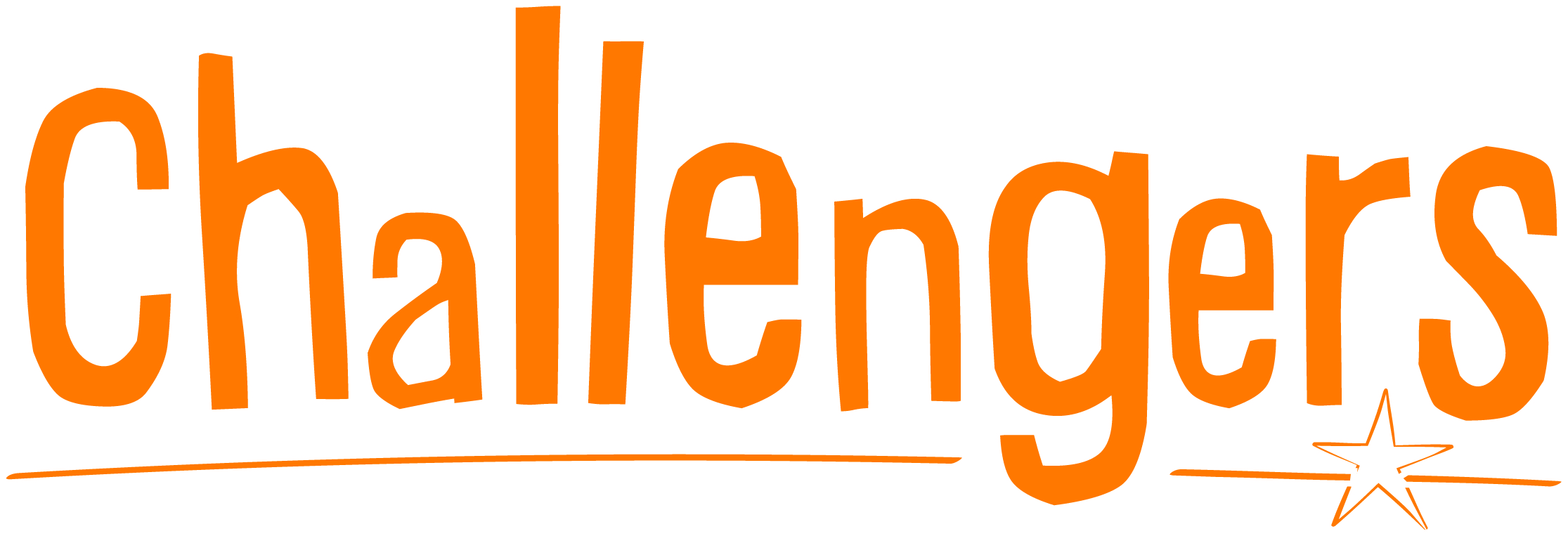 JOB DESCRIPTION: Nurse TrainerReporting to: Training ManagerMENTORED BY: Nurse Advisor Liaise with:  Play Leisure Team including scheme workers and leaders, Operations Managers and Nurse Advisor.  Main Purpose: To support the delivery of clinical training and assess competency of play and youth staff to ensure Challengers provide good quality services to children and young people with medical impairments or procedures. The specific duties and functions are to provide:Training Development – Alongside the Training Manager and Nurse Advisor, the Nurse Trainer will deliver and monitor the Challengers training programme for awareness of, and competencies in medical procedures and impairments. In addition to this, they will promote and support best practice to ensure safe delivery of play and youth work for children with complex impairments and medical conditions. This will include delivering training at Challengers training weekends, leader evenings and at schemes throughout the year on Saturdays and during school holidays.Advice/ Support – Together with the nurse advisor, the nurse trainer will offer advice and support to teams regarding medical impairments, procedures and good practice, both proactively and as they arise. This will include leader evening sessions, visiting schemes at weekends and holiday time and ‘home visits’ with members of the team.DUTIES, responsibilities and FunctionsWhat the job involvesTo be a role model to all staff and to provide on-going training, support and encouragement to the staff team in an appropriate manner. With the Nurse Advisor identify training requirements to enable to the nurse advisor to develop a ‘menu’ of training required for Challengers staff.Identify and prioritise the training needs of staff and deliver appropriate training to staff.Attend regular internal and external training courses to develop skills, competence and approach to the role.Evaluate and monitor staff attendance at training - ensuring that staff records are kept accurately and up-to-date.ChildrenLiaise on a regular basis with Training Manager and the Nurse Advisor and/or the Operations Managers  regarding any issue where you require support or identify training requirements to provide a service to children and young people at Challengers; in particular children with complex impairments and medical conditions.To be responsible for and to support staff to protect children from harm. The Nurse Trainer must report any concern about a child’s or young person’s welfare or safety in accordance with Challengers’ Safeguarding Policies and Procedures and local authority procedures for protecting children, young people and vulnerable young adults from harm.Ensure that children and young people’s information is up-to-date and disseminated to staff appropriately at team meetings and ‘on the ground’ to support staff.Support staff members with guidance, documentation and training to ensure EVERY child can attend a Challengers scheme safely.Management and administrationTo assist, as required, the Play and Leisure Team to maintain records of information about an individual’s impairments or medical procedures, medication administration, staff attendance at training and staff competencies.To report regularly to the Nurse Advisor, Training Manager and/or the Operations Managers to ensure that she/he is aware of all significant developments in schemes or in training.To represent Challengers at meetings with external agencies as appropriate.To deliver training and support in accordance with Challenger's systems, policies and procedures. To participate in, and contribute to, the development of Challengers schemes and systems.To meet regularly with the Nurse Advisor to review Training programmes.  PERSONAL SPECIFICATIONQualities, character, attitude and experience expected of Challengers staff
To conduct yourself and represent the Charity in a manner which reflects all the values of The Challengers Approach.Current nursing qualification and registration is required.  Experience of working with disabled children and young people.A good understanding of the differing needs of children and young people and the willingness to learn and research where necessary.Up to date good practice and knowledge around medical procedures and impairments.. A qualification in adult education or a willingness to work towards one.Ability to critically monitor and review the training provided and support with the development of new training as necessary.Commitment to attend training and to learn new skills with which to develop an understanding of good practice in play and leisure for disabled young people – including Safeguarding of children, young people and vulnerable adults and Disability Equality.Current driving licence and ability to travel to different locationsCommitment to Equal Opportunities and Inclusion. And commitment to developing an understanding and appreciation of the experience of disabled, young people and their families – a practical appreciation of the barriers to inclusion that disabled children and their families experience.Commitment to the development of high-quality, interesting, fun and creative play opportunities for disabled children.Although the post is not ‘hands on’ play or youth work, the post holder will need to come with or be prepared to develop their understanding of the importance of all children’s need to play.This post is subject to an enhanced Disclosure and Barring Service checkChallengers, Stoke Park, Guildford, Surrey, GU1 1TUA Charitable Company limited by guarantee no. 4300724 Registered Charity no. 1095134